ГКОУ РД «Новоцолодинская СОШ Ахвахского района»Справка о проведении мероприятий,приуроченных ко дню образования ДАССР.Цели: 1. Формирование и развитие чувства патриотизма, обосновать необходимость мирного сосуществования людей различных национальностей и религиозных конфессий.2. Приобщать учеников к прекрасному,  к богатому культурно-историческому наследию малой Родины.3. Углубить знания учеников о кодексах народов Дагестана.4. Воспитание нравственностиС 14 по 20 января 2021г. в ГКОУ РД «Новоцолодинская СОШ Ахвахского района» прошли мероприятия , посвященные дню празднования образования ДАССР ( Дагестанской автономной Советской Социалистической Республики Дагестан).15 января 2021 года  в 7 "б" классе был проведен классный час "Край мой- Дагестан!", посвящённый Дню образования Дагестана ,классный руководитель Исматулаева Л.А. В ходе классного часа дети читали стихи, танцевали национальный танец «У родника»,пели песни,посвященные Дагестану. Рассказывали о его географическом положении, о символах республики, о культуре и традициях более 60 равноправных народов республики. Ведь не зря Дагестан называют не только «страной гор», но и «страной языков».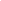 18 января  кл.рук. 7 «а» провела мероприятие  «Ты, Дагестан, ты – наша Родина!».
Цель мероприятия – знакомство учащихся с историей становления родного края, его значении в историческом ракурсе, развитие у молодежи и подрастающего поколения чувства патриотизма и гордости за свой регион. В ходе мероприятия был исполнен гимн Дагестана, прозвучали песни и стихи о родном крае, показаны инсценировки  об обычаях и традициях народов Дагестана. 16 января педагог-библиотекарь школы оформила выставку-экспозицию, раскрывающую  этно-культурное наследие Дагестана.С 14 по 17 января  классными  руководителями,под руководством  зам. по ВР и старшей вожатой Евтемировой Э.Т. и Абдулгаджиевой Р.М. был организован конкурс-выставка  классных уголков  посвященных 100-летию республики Дагестан.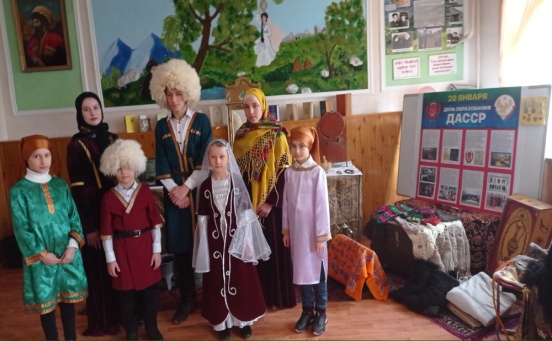 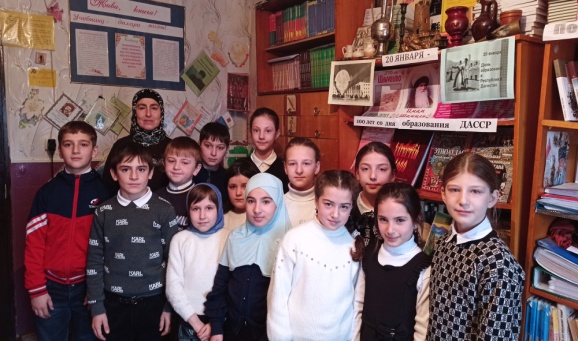 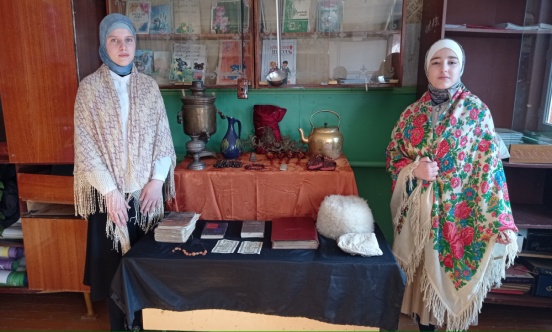 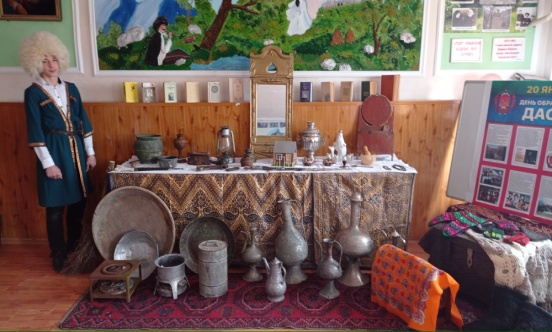 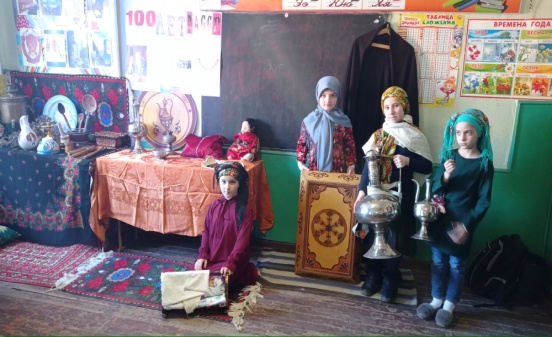 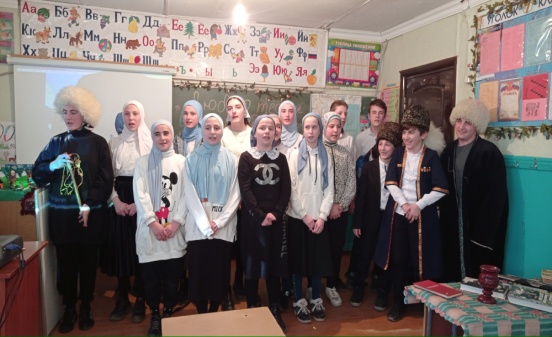 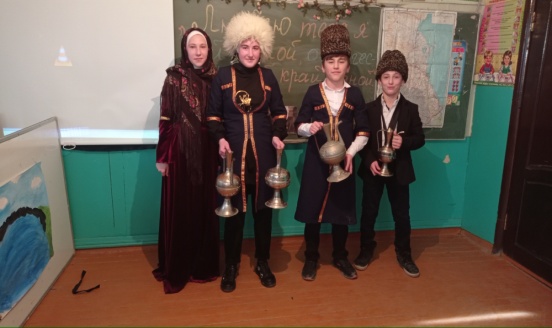 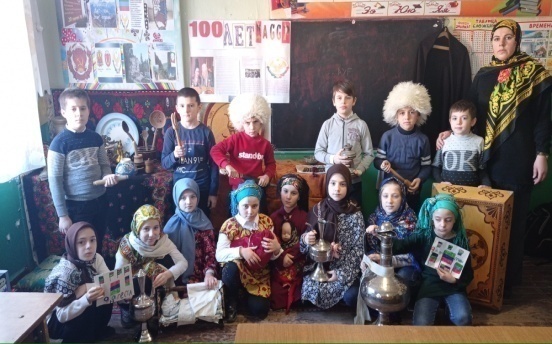 